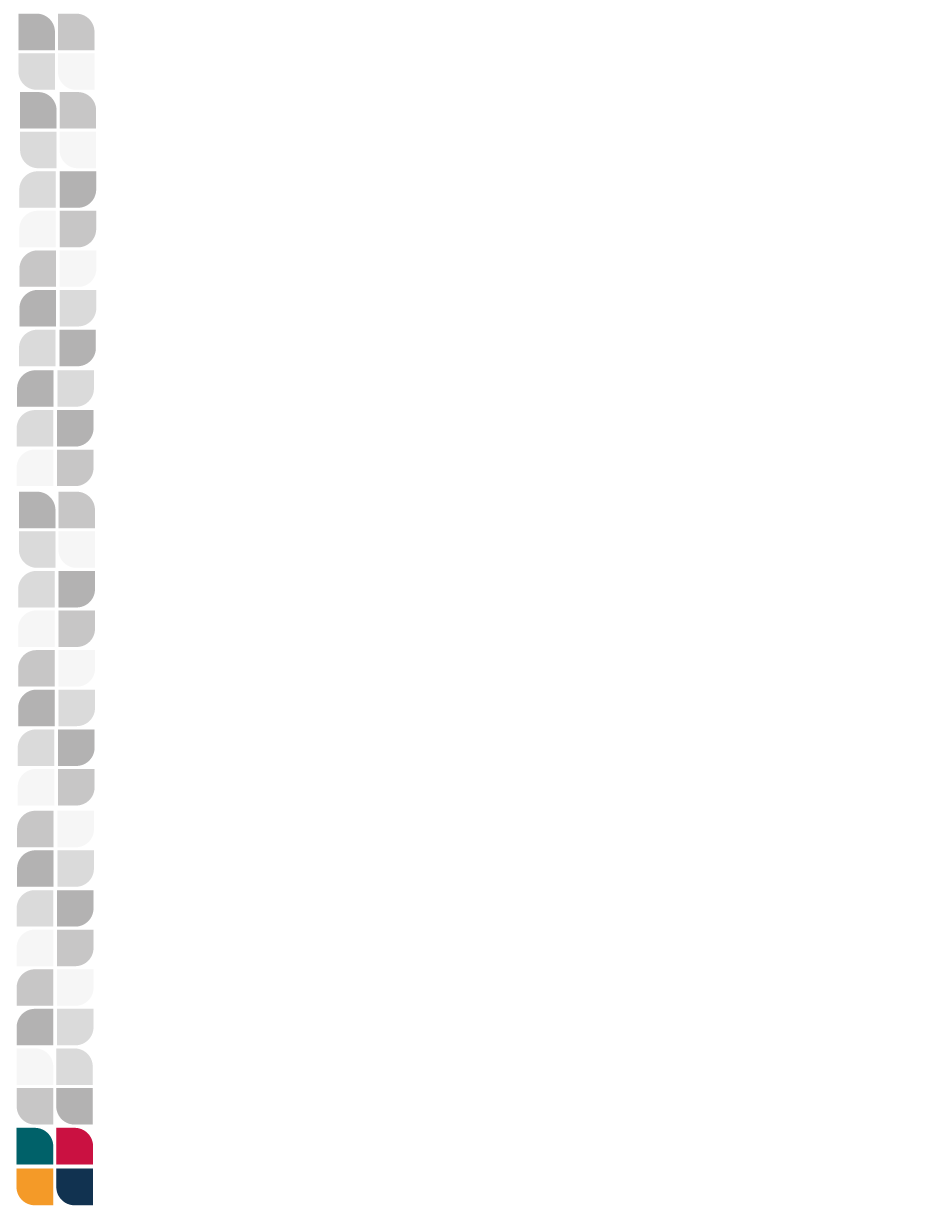 Zapopan , Jalisco a  ____ de ______________ de 202_.Firma del estudianteDatos del estudianteDatos del estudianteDatos del estudianteDatos del estudianteDatos del estudianteDatos del estudianteDatos del estudianteNombre del solicitante:Nombre del solicitante:Nombre del solicitante:Nombre del solicitante:Nombre del solicitante:Nombre del solicitante:Nombre del solicitante:Carrera:Carrera:Carrera:Carrera:Carrera:Carrera:Carrera:Código de estudiante:Código de estudiante:Código de estudiante:Código de estudiante:Semestre:Semestre:Semestre:Teléfono particular:Teléfono particular:Teléfono particular:Teléfono particular:Teléfono celular:Teléfono celular:Teléfono celular:Correo electrónico:Correo electrónico:Correo electrónico:Correo electrónico:Correo electrónico:Correo electrónico:Correo electrónico:Número de afiliación al Seguro Social (seguro facultativo):Número de afiliación al Seguro Social (seguro facultativo):Número de afiliación al Seguro Social (seguro facultativo):Número de afiliación al Seguro Social (seguro facultativo):Número de afiliación al Seguro Social (seguro facultativo):Número de afiliación al Seguro Social (seguro facultativo):Número de afiliación al Seguro Social (seguro facultativo):Datos  de la entidad receptoraDatos  de la entidad receptoraDatos  de la entidad receptoraDatos  de la entidad receptoraDatos  de la entidad receptoraDatos  de la entidad receptoraDatos  de la entidad receptoraRazón social (nombre de la entidad receptora con convenio vigente)Razón social (nombre de la entidad receptora con convenio vigente)Razón social (nombre de la entidad receptora con convenio vigente)Razón social (nombre de la entidad receptora con convenio vigente)Razón social (nombre de la entidad receptora con convenio vigente)Razón social (nombre de la entidad receptora con convenio vigente)Razón social (nombre de la entidad receptora con convenio vigente)Nombre comercial (nombre de la sucursal donde se realizarán las actividades)Nombre comercial (nombre de la sucursal donde se realizarán las actividades)Nombre comercial (nombre de la sucursal donde se realizarán las actividades)Nombre comercial (nombre de la sucursal donde se realizarán las actividades)Nombre comercial (nombre de la sucursal donde se realizarán las actividades)Nombre comercial (nombre de la sucursal donde se realizarán las actividades)Nombre comercial (nombre de la sucursal donde se realizarán las actividades)Domicilio (de la empresa/sucursal donde se realizarán las actividades)Domicilio (de la empresa/sucursal donde se realizarán las actividades)Domicilio (de la empresa/sucursal donde se realizarán las actividades)Domicilio (de la empresa/sucursal donde se realizarán las actividades)Domicilio (de la empresa/sucursal donde se realizarán las actividades)Domicilio (de la empresa/sucursal donde se realizarán las actividades)Domicilio (de la empresa/sucursal donde se realizarán las actividades)Nombre del reclutador(a):Nombre del reclutador(a):Nombre del reclutador(a):Nombre del reclutador(a):Nombre del reclutador(a):Nombre del reclutador(a):Nombre del reclutador(a):Datos para la asignaciónDatos para la asignaciónDatos para la asignaciónDatos para la asignaciónDatos para la asignaciónDatos para la asignaciónDatos para la asignaciónFecha de inicio:Fecha de inicio:Fecha de inicio:Fecha de inicio:Fecha de inicio:Fecha de inicio:Fecha de inicio:Horario:Horario:Horario:Horario:Horario:Horario:Horario:Días en que se realizarán las prácticas profesionales:Días en que se realizarán las prácticas profesionales:Días en que se realizarán las prácticas profesionales:Días en que se realizarán las prácticas profesionales:Días en que se realizarán las prácticas profesionales:Días en que se realizarán las prácticas profesionales:Días en que se realizarán las prácticas profesionales:LUNMARMIEJUEJUEVIESABObservaciones:Observaciones:Observaciones: